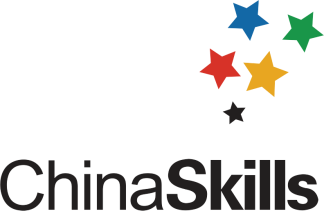 全国职业院校技能大赛执委会办公室二O一八年十二月目 录1.	产品概述	21.1	软件特点	21.2	功能简介	22.	运行环境要求及系统安装	22.1	硬件要求	22.2	软件要求	23.	用户操作流程	23.1	用户登录及首页	23.2	个人信息	63.3	裁判、监督信息	73.3.1	裁判、监督信息审核	71.产品概述1.1 软件特点系统操作界面简洁美观，有极高的运行效率。采用树形导航，操作简单，用户可在最短时间内掌握。不需要安装客户端，通过浏览器即可访问系统。强大的统计功能，用户可以查看多种条件下赛事的举办情况。1.2 功能简介2.运行环境要求及系统安装2.1 硬件要求客户端：CPU：使用P4 2.0 GHz以上；内存：512M内存以上；硬盘：30G以上。2.2 软件要求客户端：操作系统：Windows2000/XP/2003/win7/win8/vista；浏览器：建议IE8.0及IE8.0以上，火狐浏览器,谷歌浏览器3.用户操作流程3.1 用户登录3.1.1 打开网站首页。网址：http://dszjgl.chinaskills-jsw.org/，如图3.1.1所示。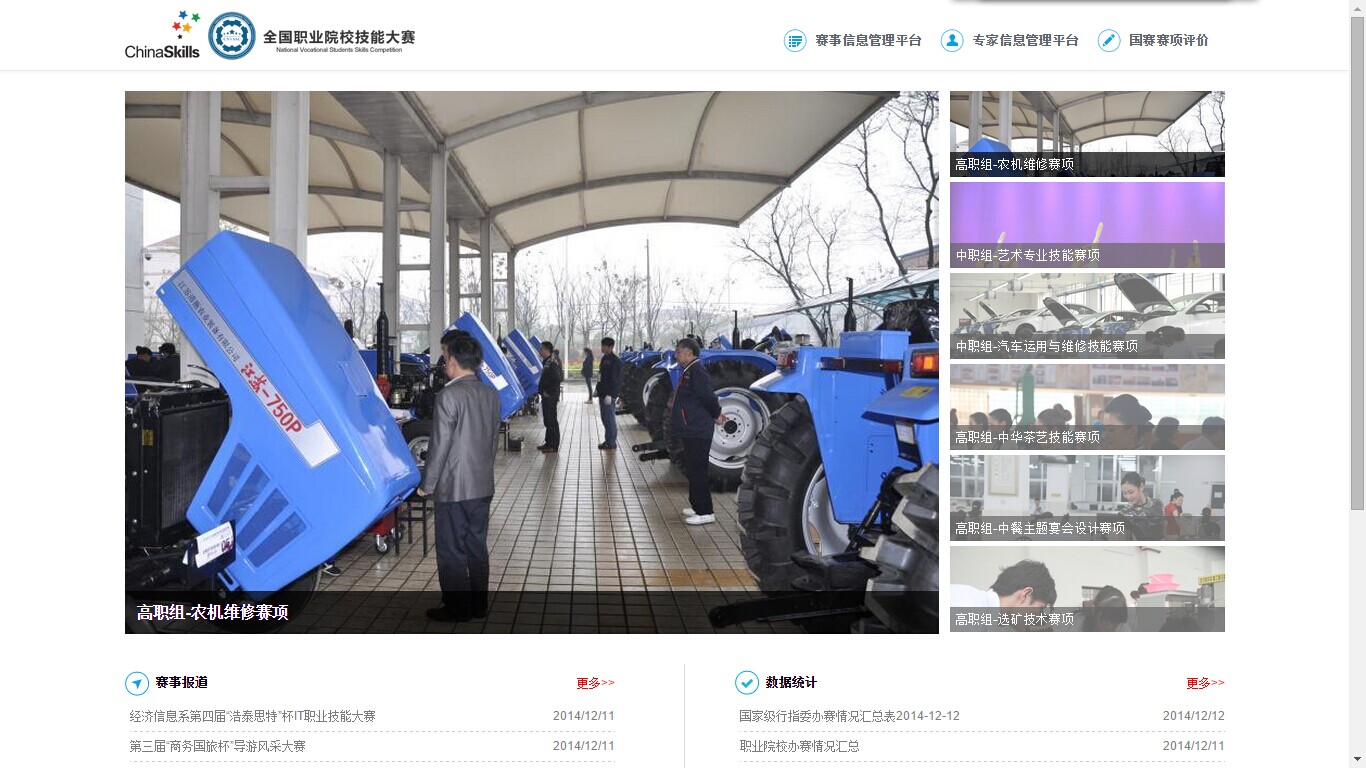 图3.1.13.1.2 登录平台（1）点击右上角“专家信息管理平台”，进入登录界面。如图3.1.2所示。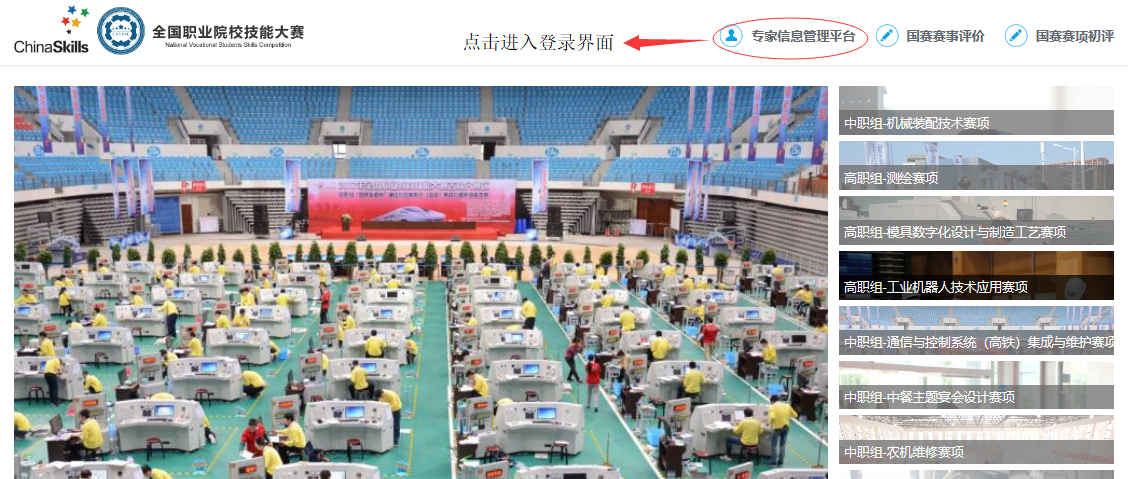 图3.1.2（2）各省（市）教育行政部门在登录界面输入平台管理员帐号、初始密码及验证码，点击“登录”进入系统，如图3.1.3和图3.1.4所示。首次登陆时，要求完善【个人信息】和强制修改默认密码，修改成功后，用新密码再次登陆系统，如图3.1.5所示。注意：为提高账户安全性，新密码至少6位，最少是数字和字母组合。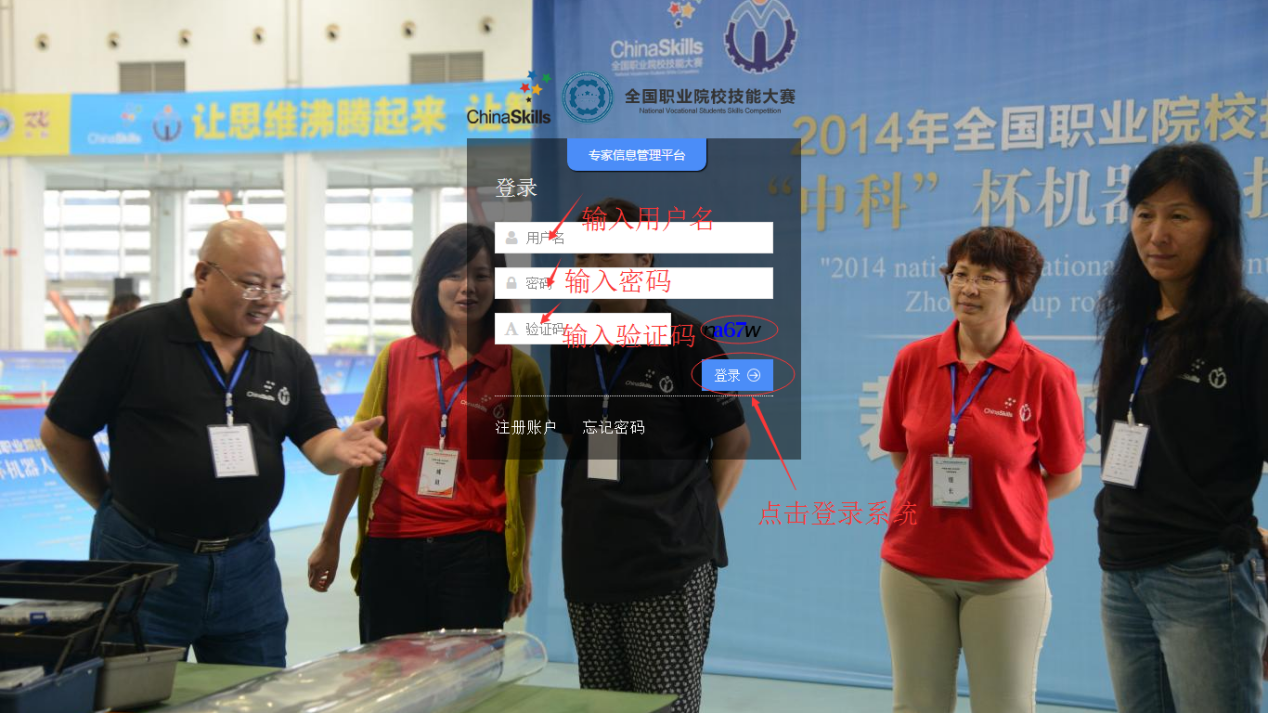 图3.1.3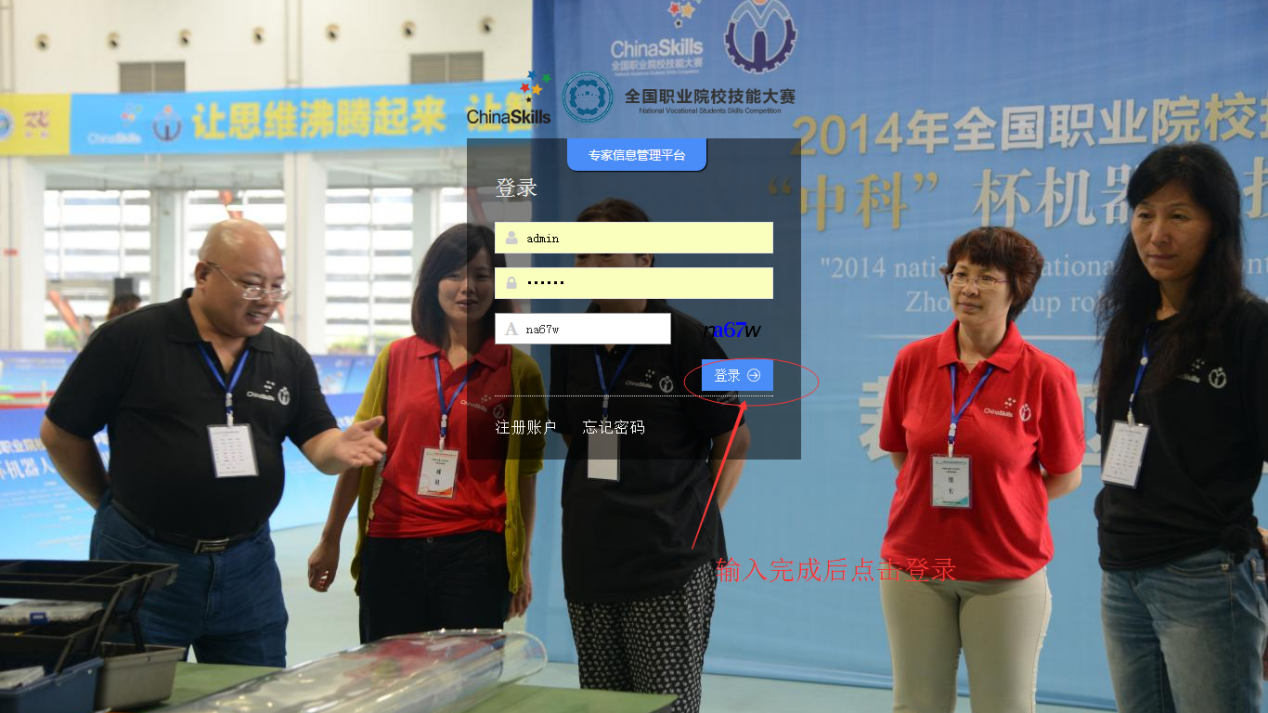 图3.1.4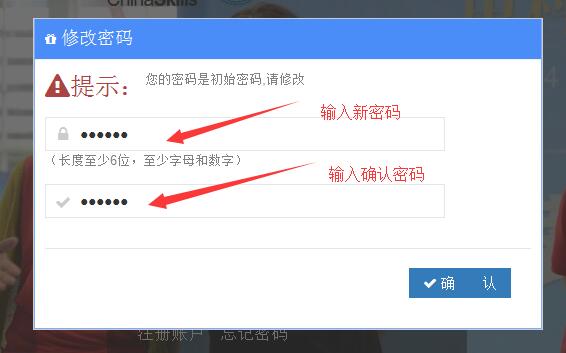 图3.1.53.1.3 忘记密码。如果忘记密码，请先点击“忘记密码”，如图3.1.6所示。图3.1.6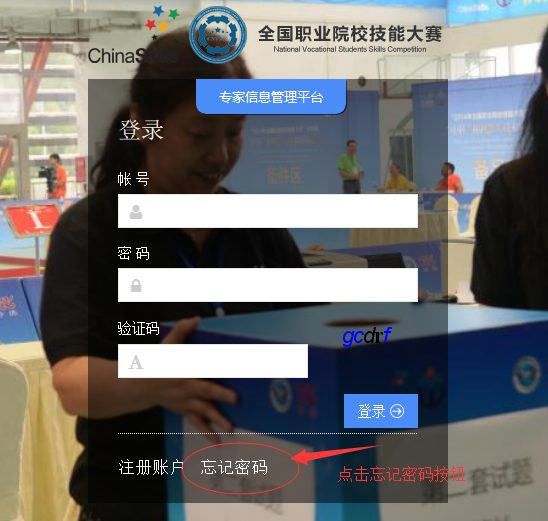 （1）点击“忘记密码”，会弹出输入“注册手机号”的界面，在编辑框输入登录系统后完善【个人信息】（请见图3.2.1）时填写的手机号码和手机验证码，点击“下一步”，如图3.1.7所示。图3.1.7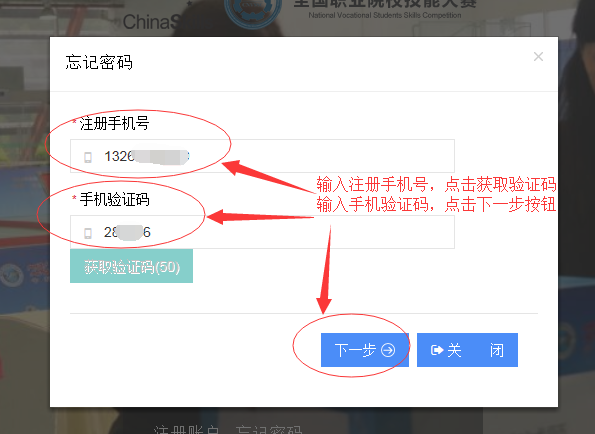 （2）点击“下一步”，进入输入“新密码”界面，输入并确认密码，点击“确认”，修改密码成功。如图3.1.8、图3.1.9所示。图3.1.8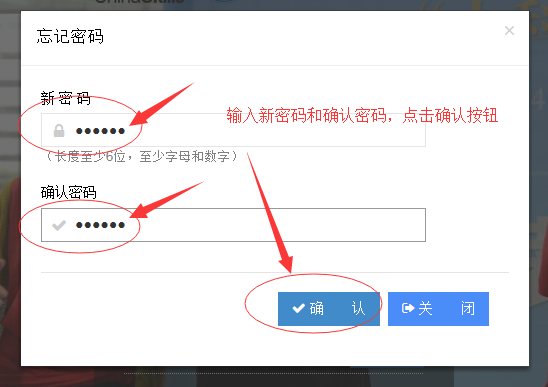 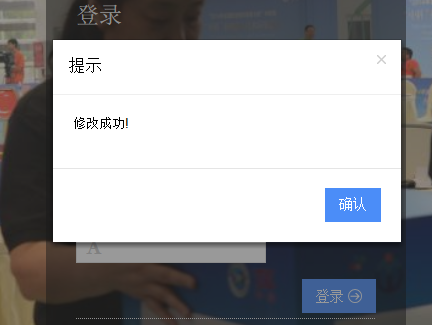 图3.1.93.2 个人信息3.2.1 完善信息。各省（市）教育行政部门指派专人登录系统后，请务必完善【个人信息】界面信息。进入“基本信息”页签，修改完善必填基本信息后，点击“保存”按钮，如图3.2.1所示。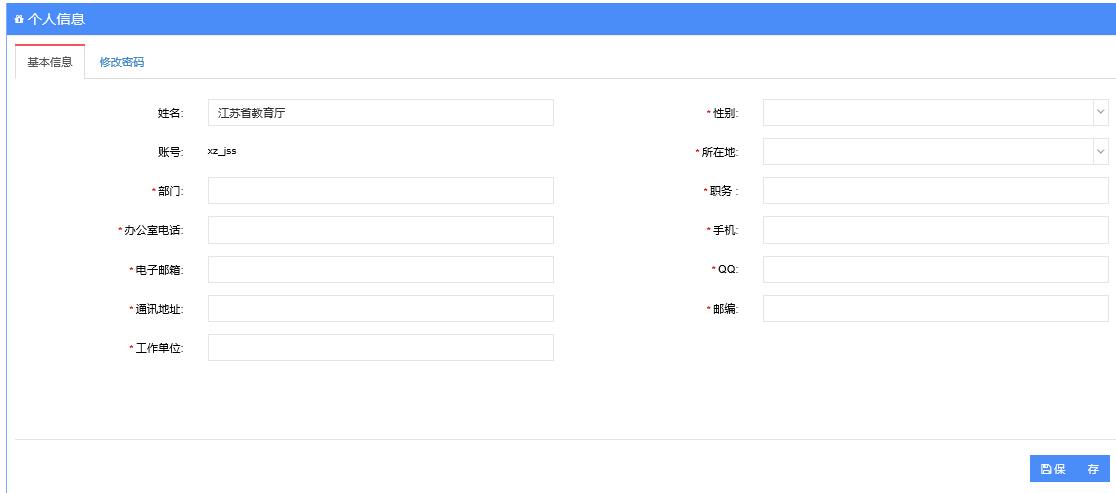 图3.2.13.2.2 修改密码。在【个人信息】界面里，切换到“修改密码”页签，修改密码，修改完成后，点击“保存”按钮，如图3.2.2所示。图3.2.2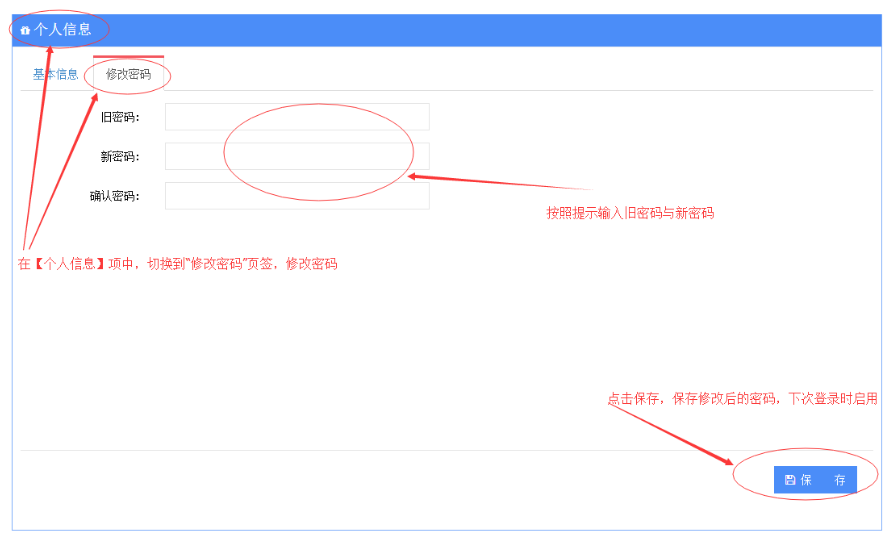 3.3 裁判、监督信息3.3.1 裁判、监督信息审核（1）登录专家信息管理平台后，依次点击左侧菜单【专家信息】【专家信息审核】，默认展示所有提交给当前登陆单位的裁判和监督信息列表，如图3.3.1所示。图3.3.1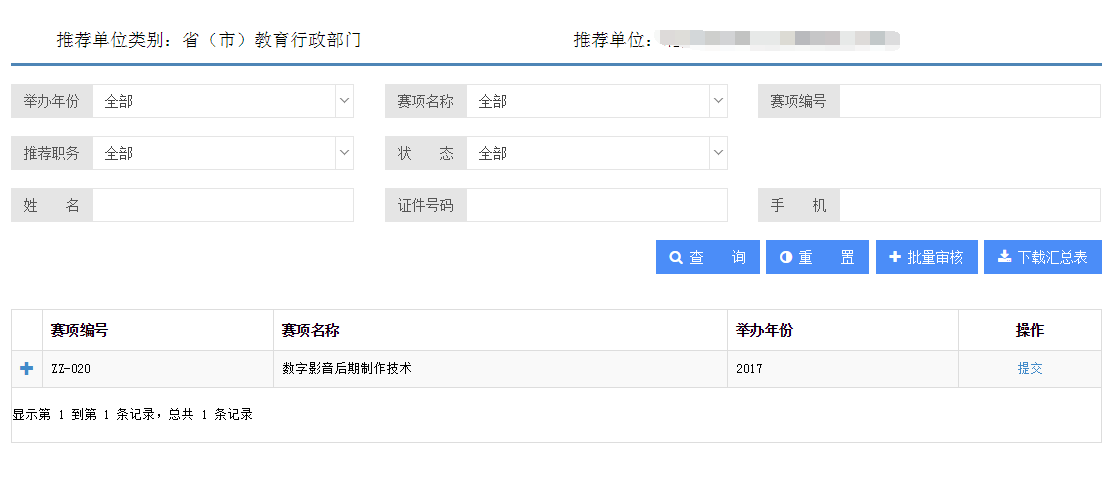 （2）裁判、监督信息查询，如图3.3.2、图3.3.3所示。注意：查询支持输入【赛项信息】或者输入【推荐职务信息（裁判或监督）】两种查询方式，根据输入的查询条件，查询出相应的赛项信息，点击每个赛项前的“+”，展示出赛项下对应的裁判、监督信息，可以执行对每一个裁判或监督的审核或者下载操作。图3.3.2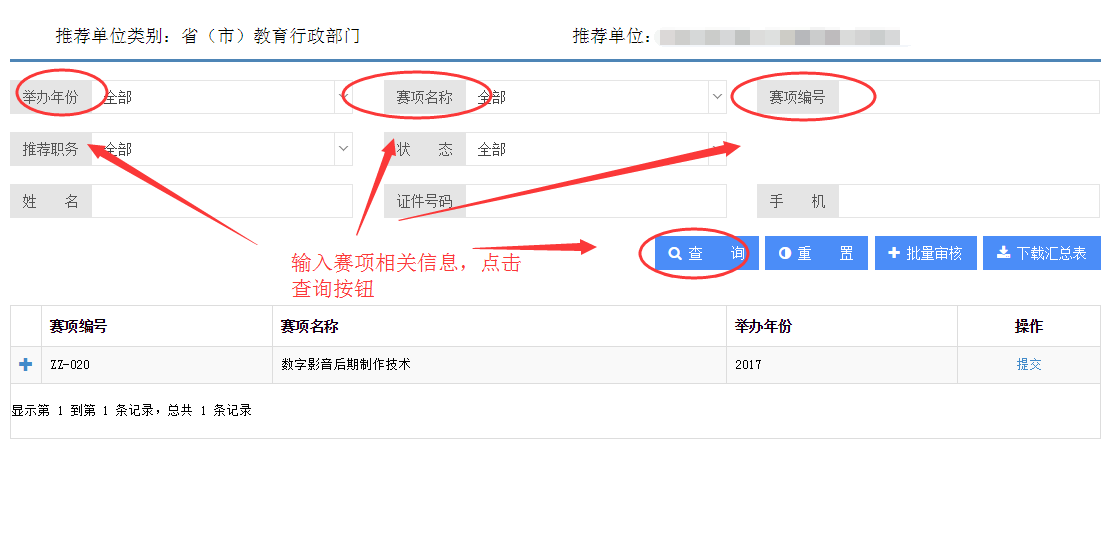 图3.3.3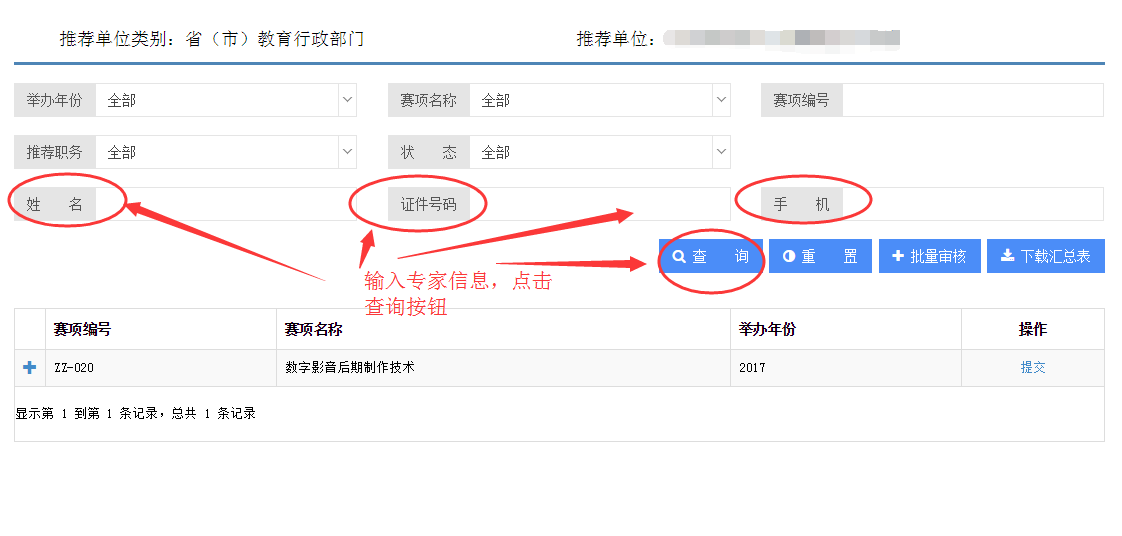 （3）裁判、监督信息审核操作。点击赛项编号前的“+”，展开该赛项下的裁判、监督信息。如图3.3.4、图3.3.5、图3.3.6所示。图3.3.4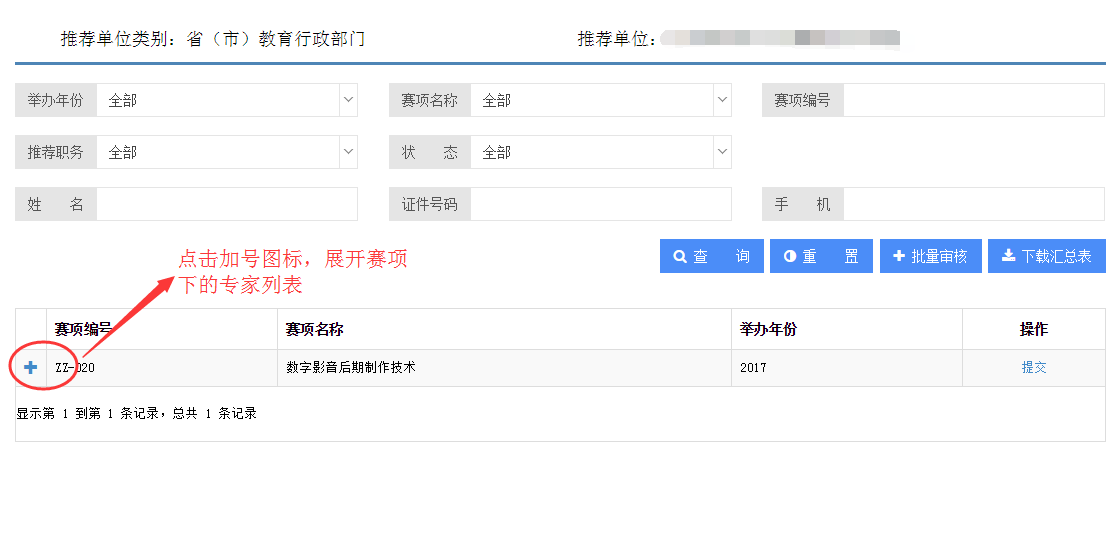 图3.3.5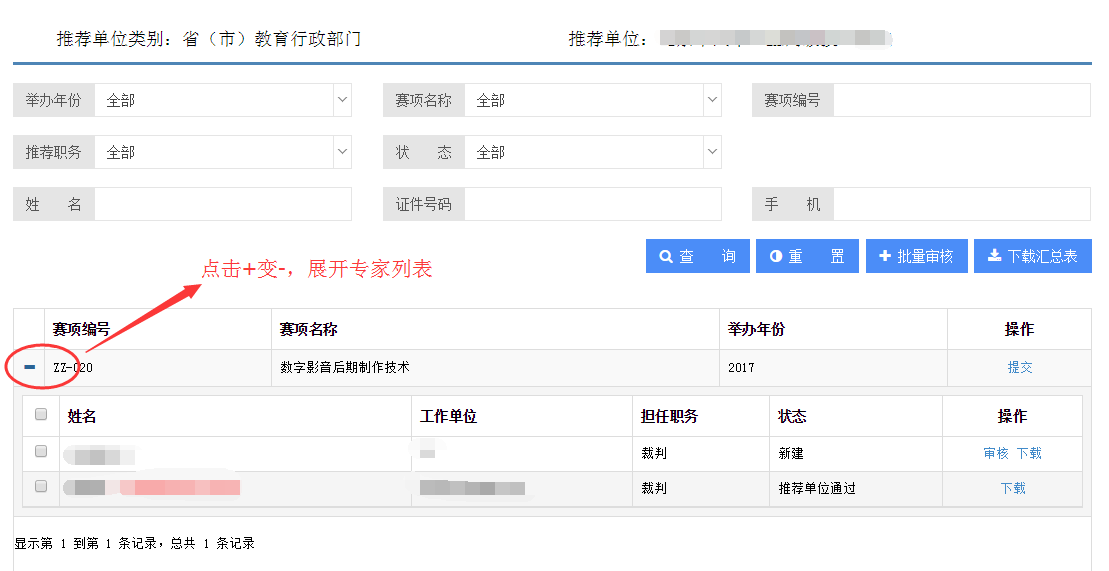 图3.3.6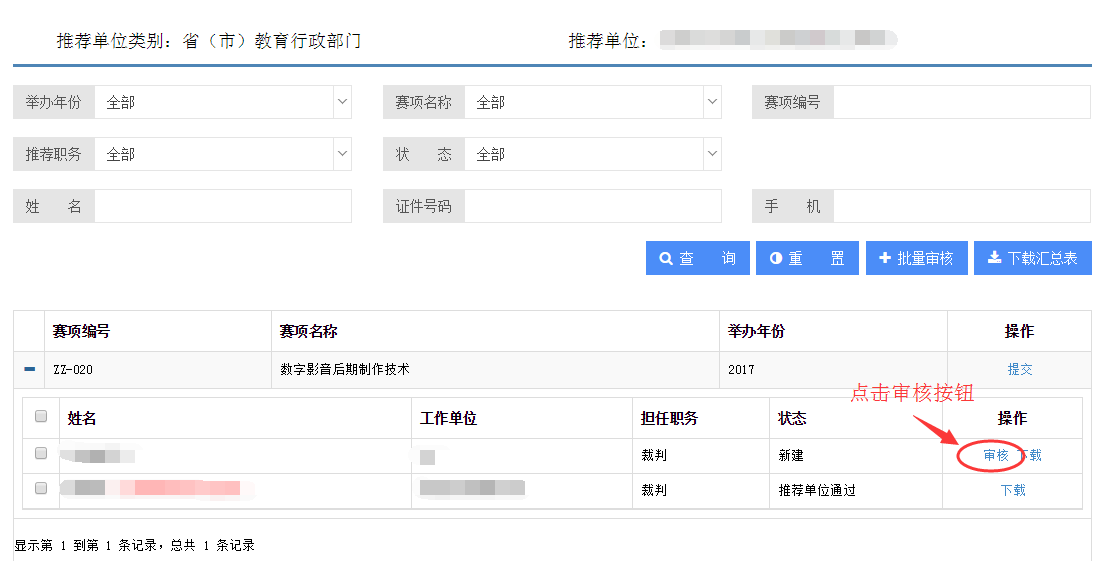 （4）点击【审核】即跳转到裁判、监督推荐表页面，如图3.3.7所示。点击推荐表下方的【通过】，当前裁判/监督信息审核通过，如图3.3.8、图3.3.9、图3.3.10、图3.3.11所示。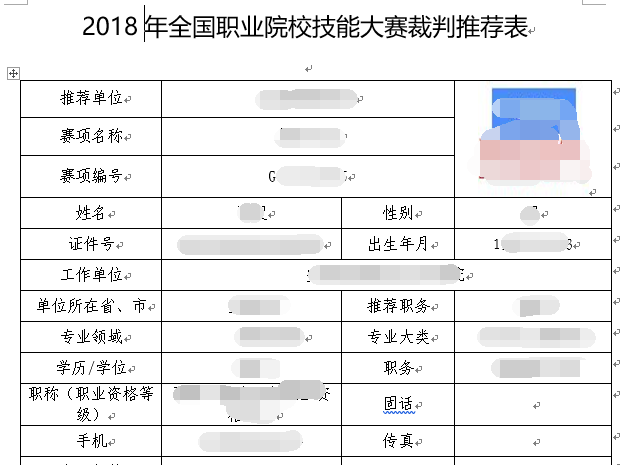 图3.3.7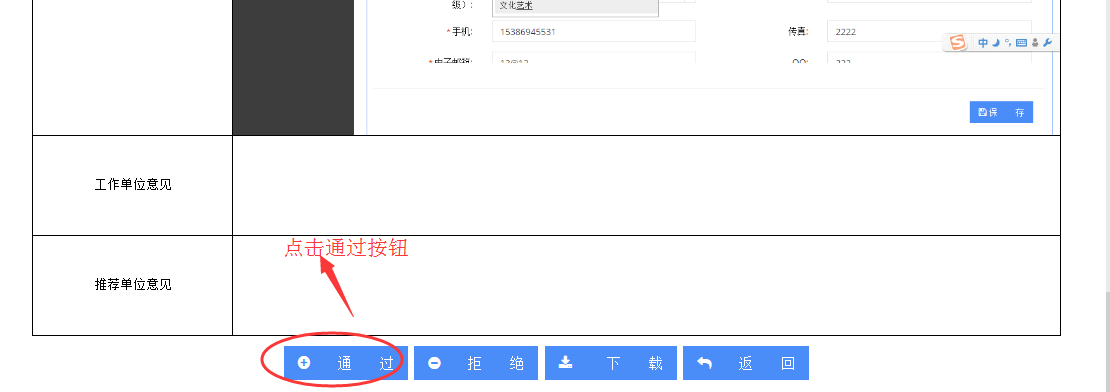 图3.3.8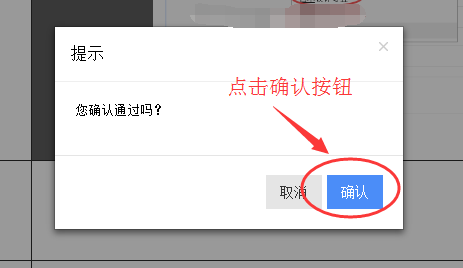 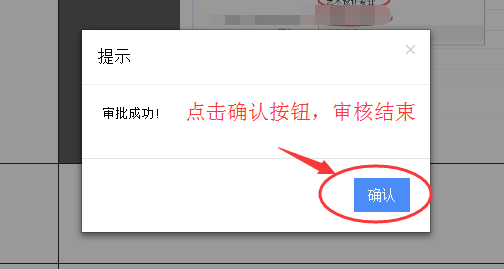 图3.3.9                             图3.3.10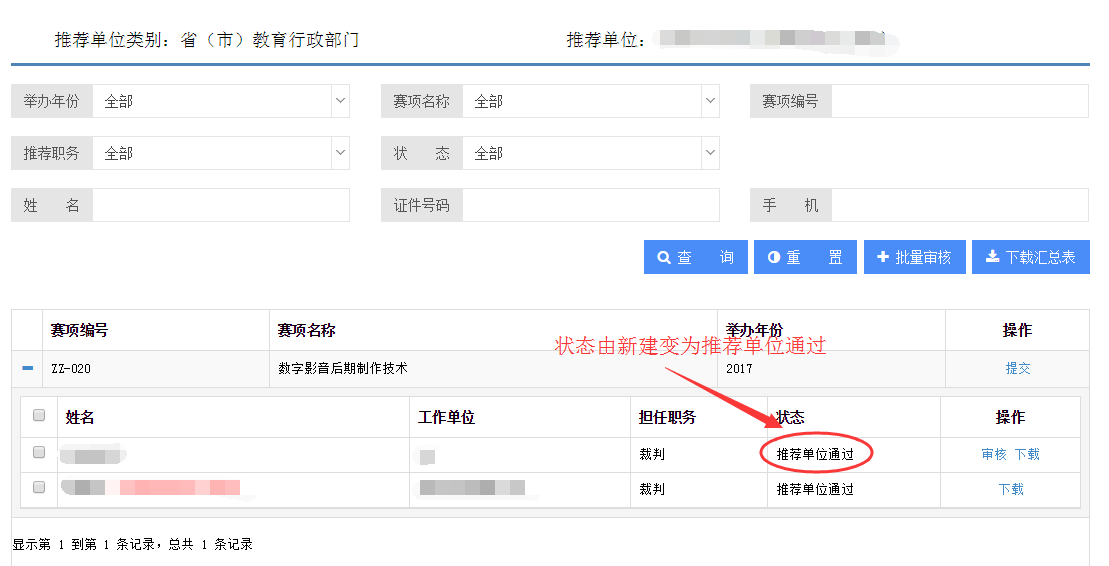 图3.3.11（5）点击推荐表下方的【拒绝】，当前裁判/监督信息审核不通过。如图3.3.12、图3.3.13、图3.3.14、图3.3.15和图3.3.16所示.图3.3.12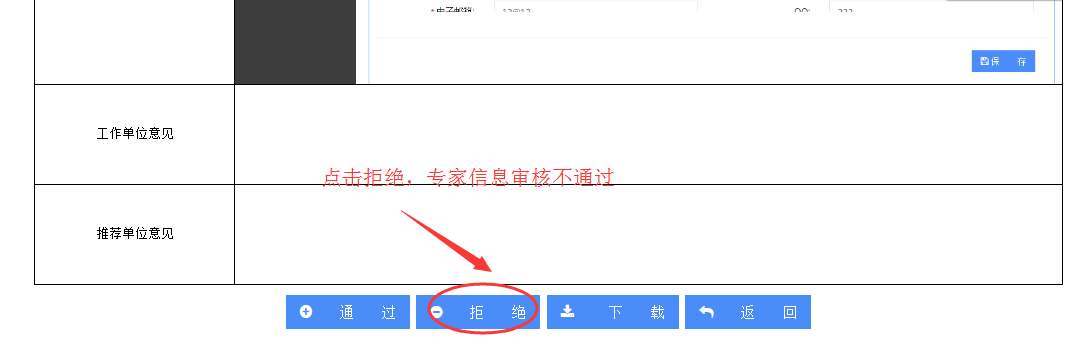 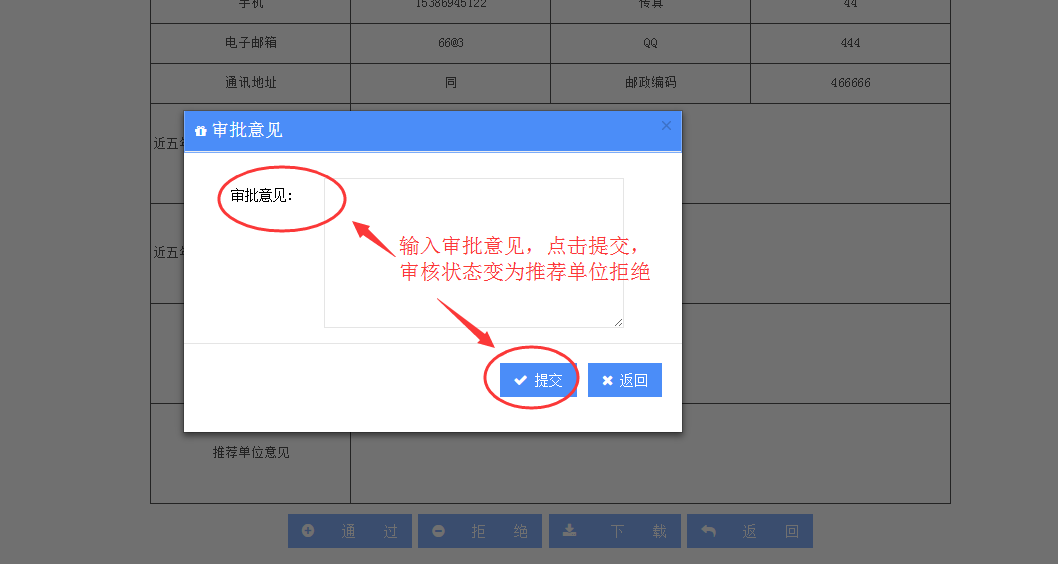 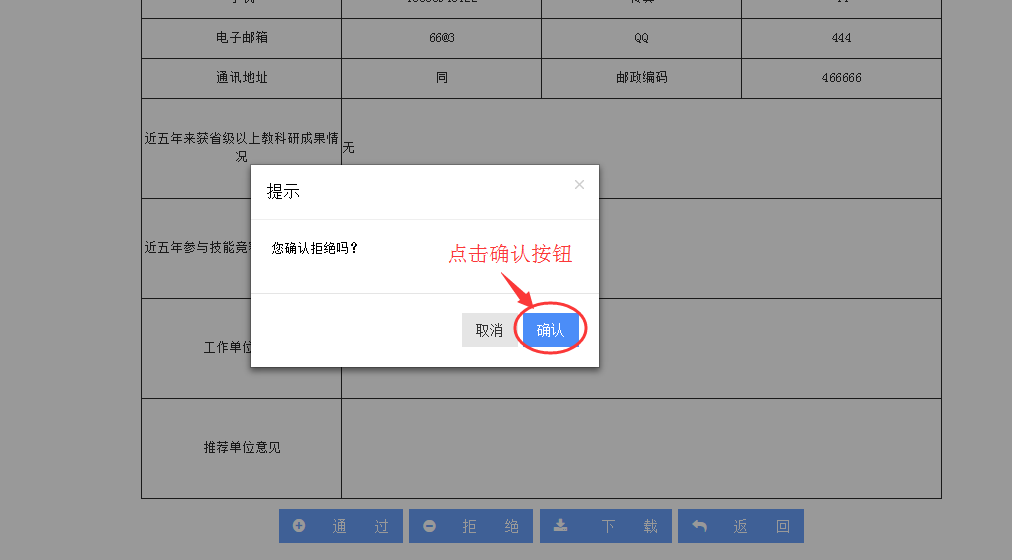 图3.3.13                            图3.3.14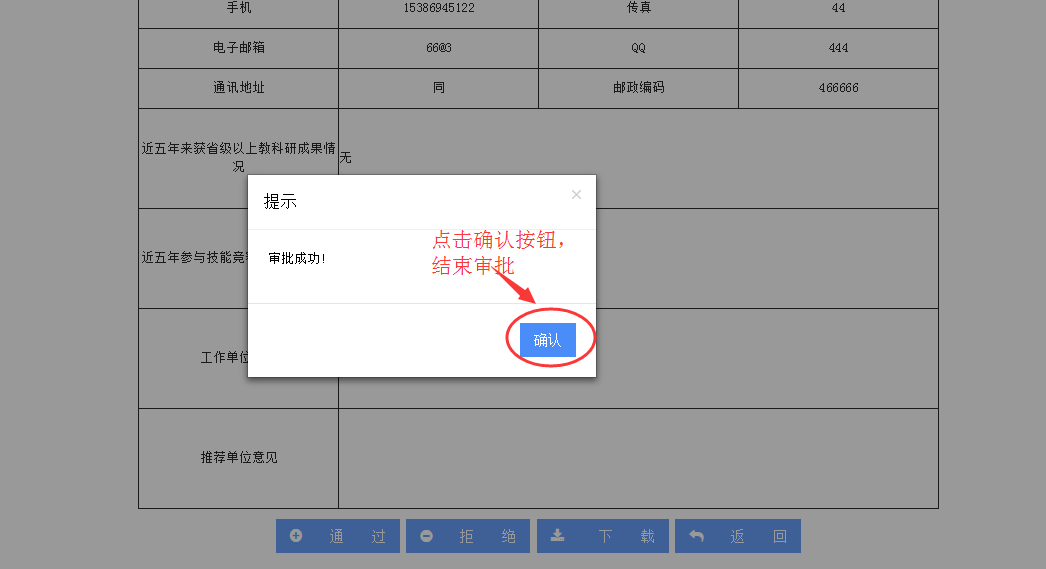 图3.3.15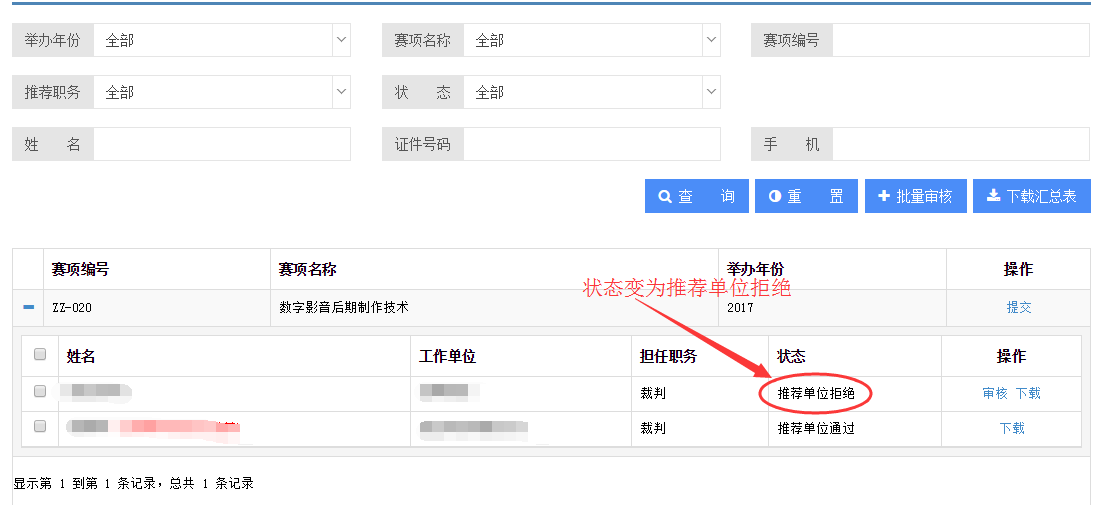 图3.3.16（6）点击操作栏中【下载】，可下载裁判/监督推荐表，如图3.3.17、图3.3.18所示。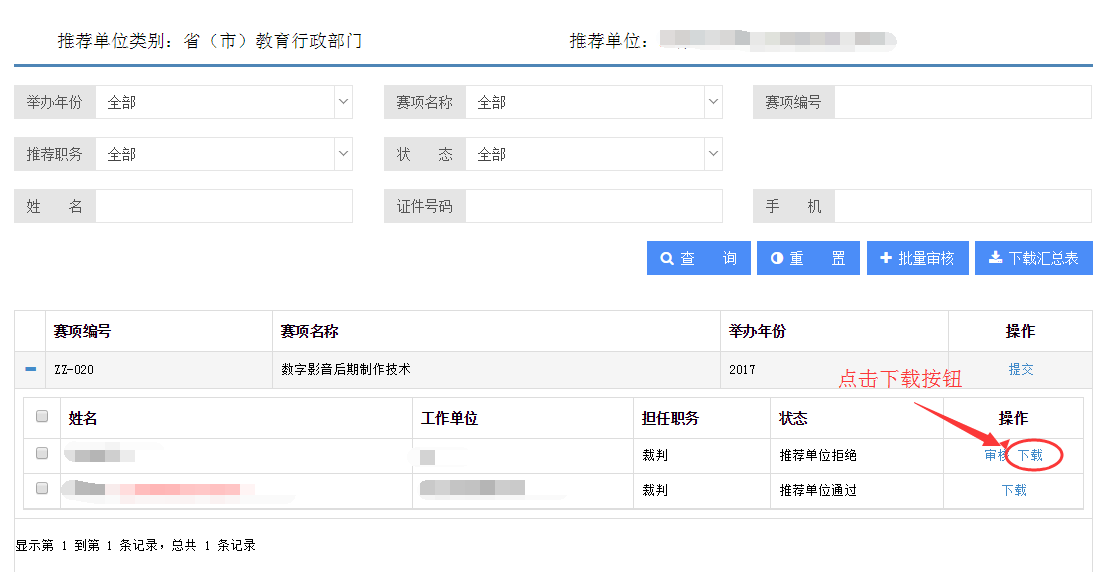 图3.3.17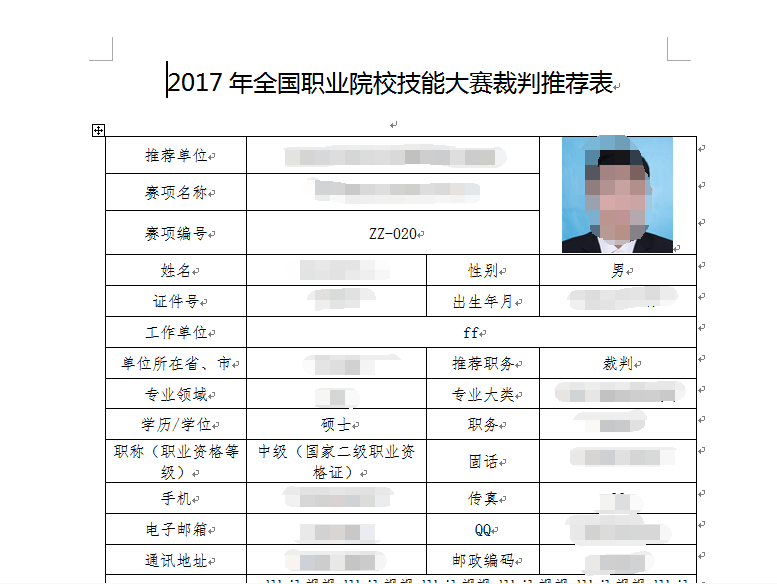 图3.3.18（7）勾选多条裁判和监督信息，点击【批量审批】，可批量审批多条裁判和监督信息，如图3.3.19、图3.3.20、图3.3.21、图3.3.22所示。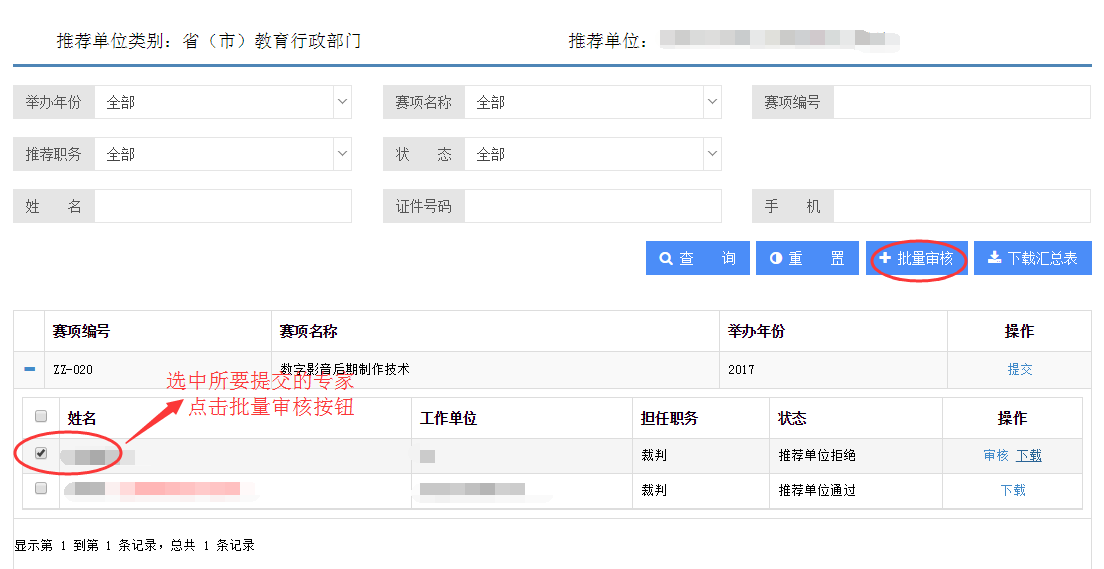 图3.3.19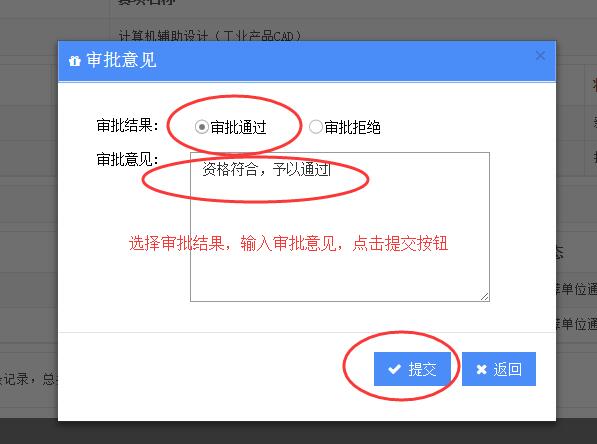 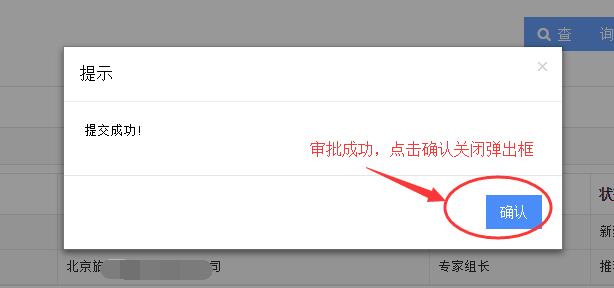 图3.3.20                            图3.3.21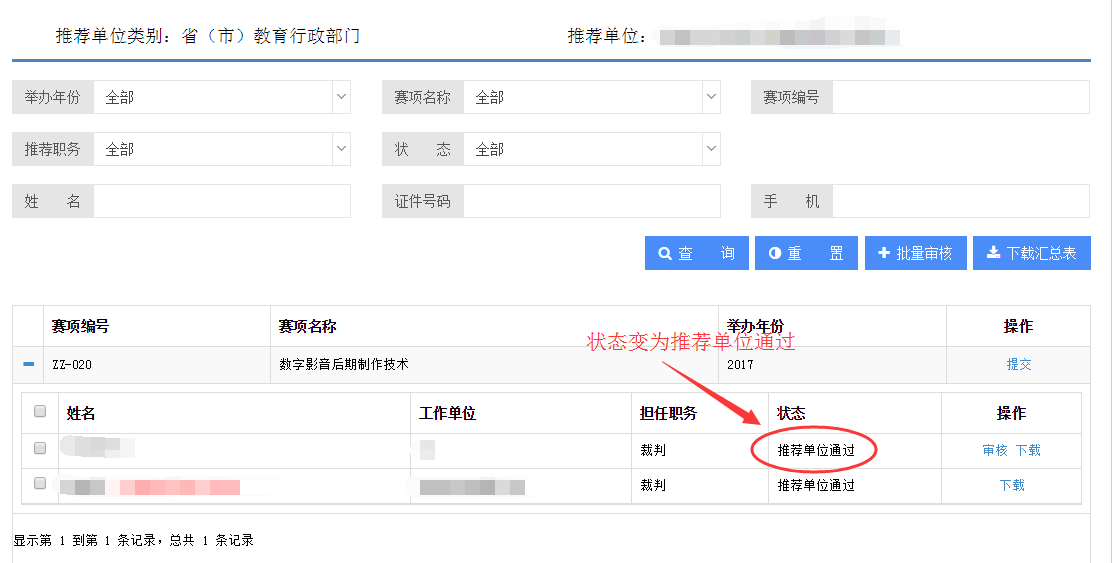 图3.3.22（8）赛项下的裁判/监督信息审批结束后，点击【提交】按钮，赛项下审核通过的裁判/监督信息将自动提交至全国职业院校技能大赛执行委员会办公室审核。如图3.3.23、图3.3.24、图3.3.25、图3.3.26所示。提交后的信息不能重复提交，系统会提示共有多少条数据不能提交，如图3.3.27所示。若同时被省厅和赛项申报单位推荐，系统会提示后审批的单位“已被推荐为某角色，其他单位无法推荐同一角色”，如图3.3.28所示。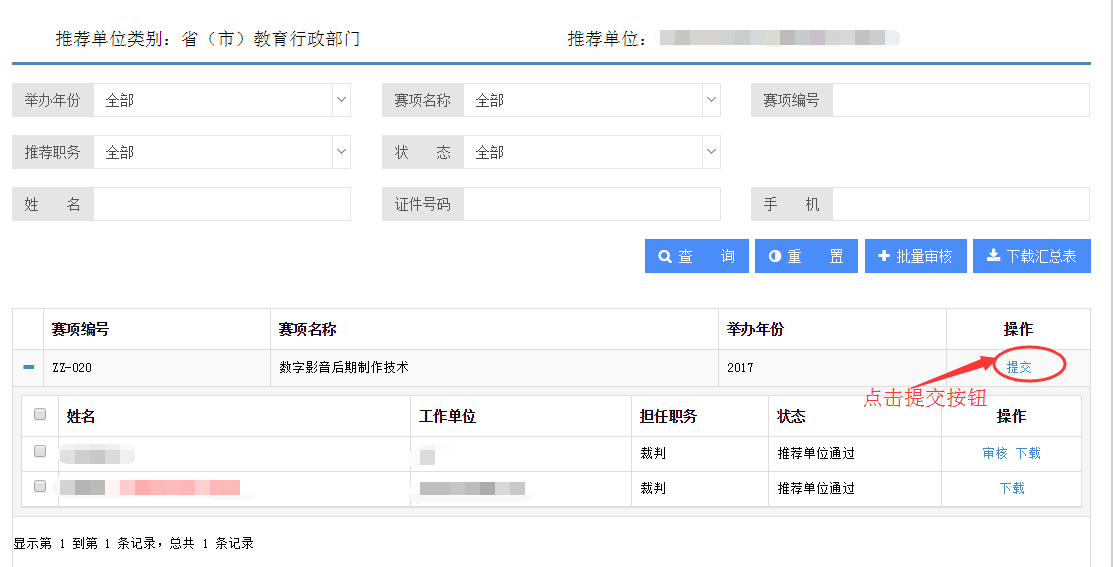 图3.3.23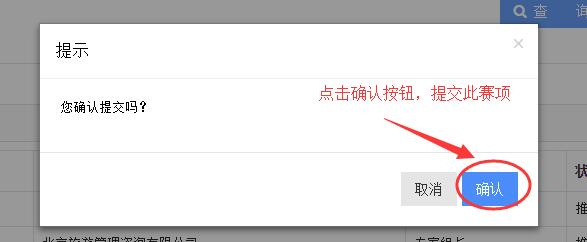 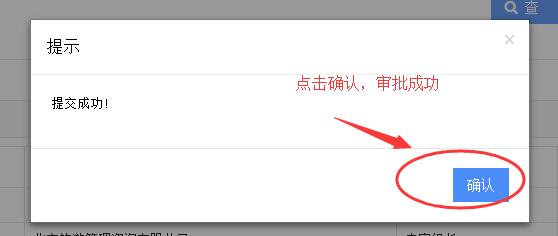 图3.3.24                           图3.3.25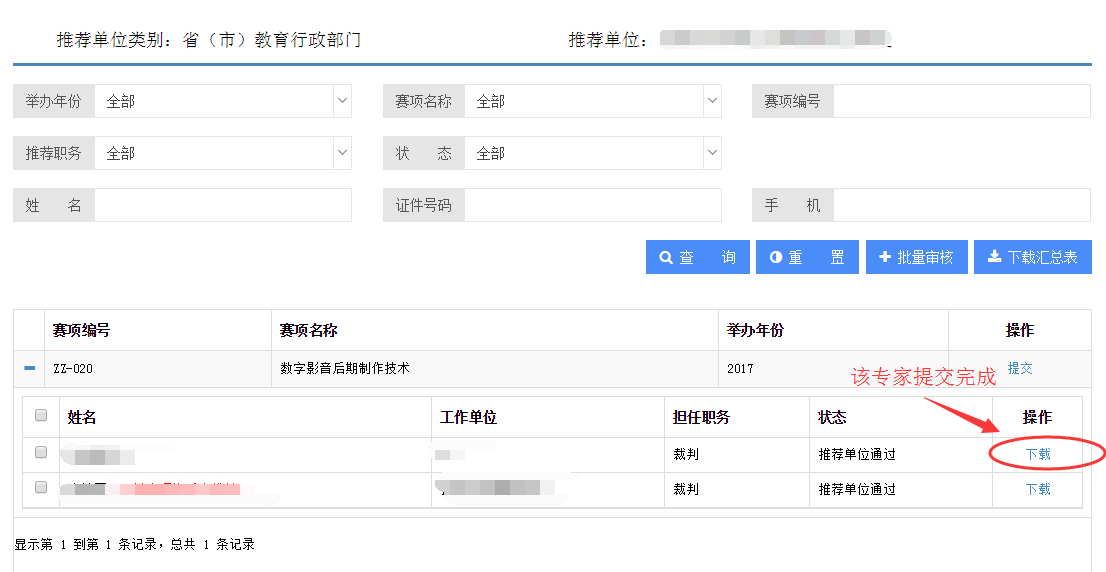 图3.3.26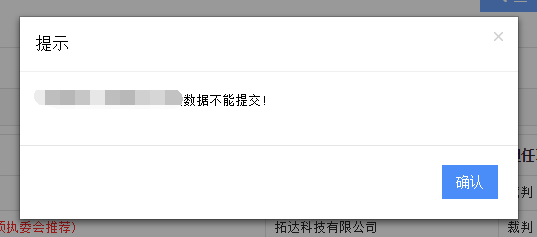 图3.3.27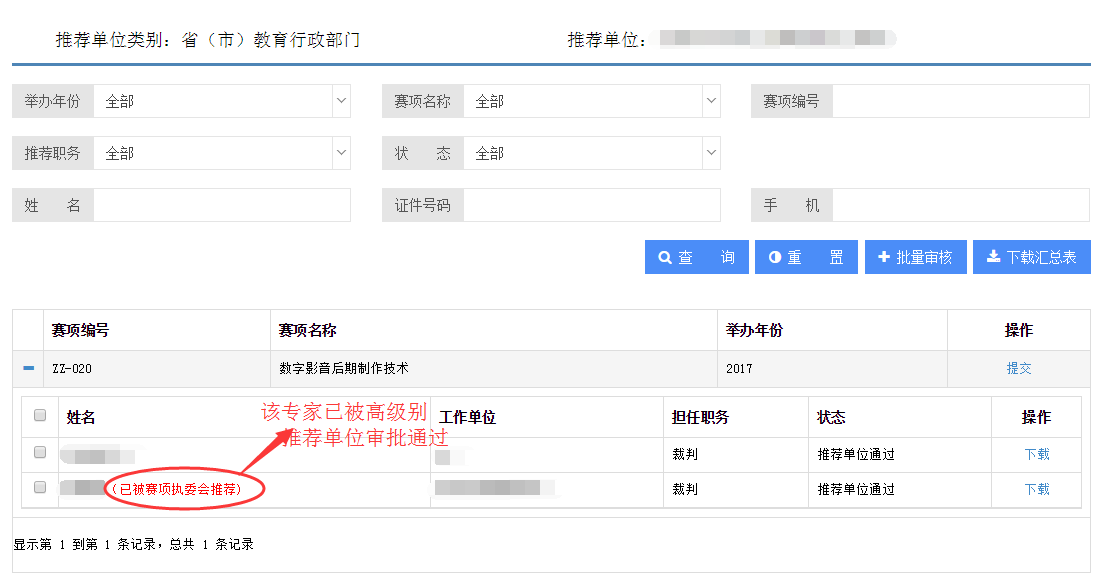 图3.3.28（9）选择“举办年份”，点击【下载汇总表】，导出符合当前查询条件的所有数据，如图3.3.29、图3.3.30所示。图3.3.29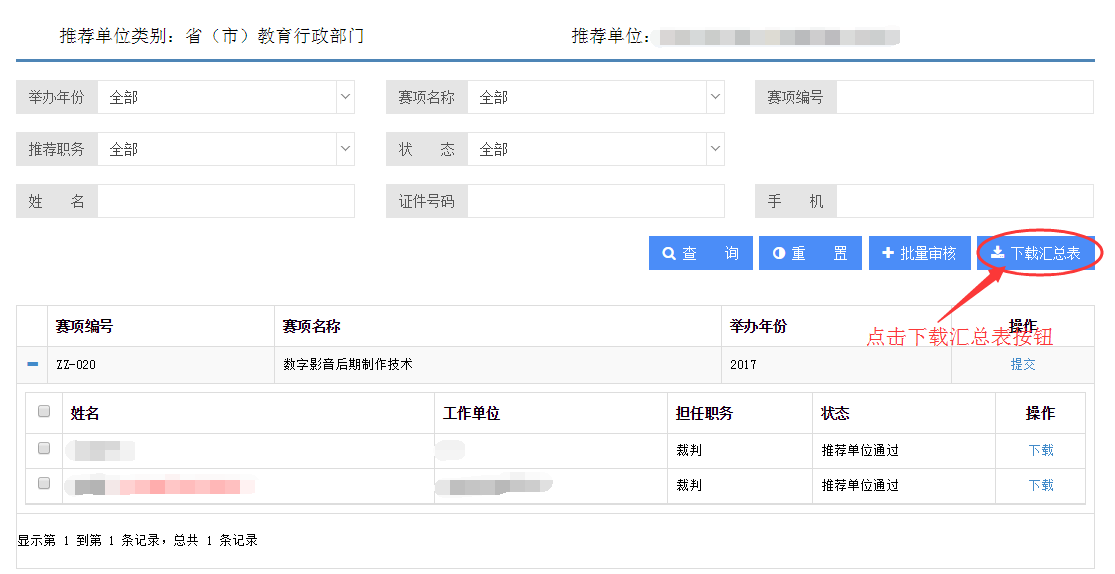 图3.3.30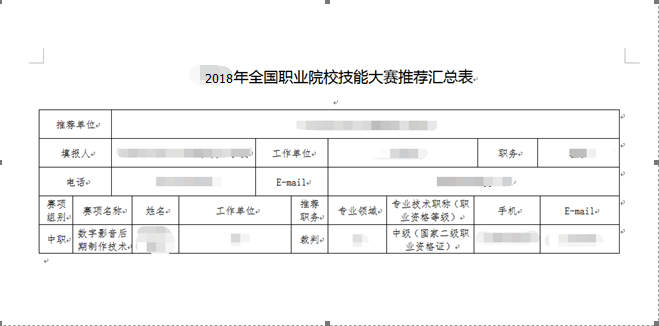 温馨提示：根据《关于推荐2019年全国职业院校技能大赛裁判员、监督员的通知》（赛执委函〔2019〕3号），各省（市）教育行政部门在完成申报信息审核后，须在平台中分别下载并打印《2019年全国职业院校技能大赛裁判员推荐汇总表》、《2019年全国职业院校技能大赛监督员推荐汇总表》，连同裁判员/监督员个人提交的纸质版推荐表（须加盖所在单位公章）加盖公章后，一并顺丰邮寄至全国职业院校技能大赛执委会办公室。模块名称详细模块划分模块简介用户登录用户登录根据用户名和口令进入系统专家信息专家信息审核审核专家提交的专家信息公共模块修改口令和个人信息修改当前用户的口令和基本信息公共模块退出系统退出系统